		Agreement		Concerning the Adoption of Uniform Technical Prescriptions for Wheeled Vehicles, Equipment and Parts which can be Fitted and/or be Used on Wheeled Vehicles and the Conditions for Reciprocal Recognition of Approvals Granted on the Basis of these Prescriptions*(Revision 2, including the amendments which entered into force on 16 October 1995)_________		Addendum 37 – Regulation No. 38		Revision 3 - Amendment 1Supplement 17 to the original version of the Regulation – Date of entry into force: 8 October 2015		Uniform provisions concerning the approval of rear fog lamps for power-driven vehicles and their trailersThis document is meant purely as documentation tool. The authentic and legal binding text is: ECE/TRANS/WP.29/2015/19._________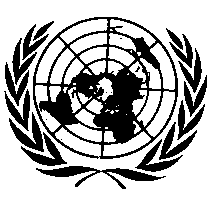 UNITED NATIONSParagraph 1.3., amend to read:"1.3.	"Rear fog lamps of different types" means lamps which differ in such essential respects as:	(a)	The trade name or mark;(b)	The characteristics of the optical system (levels of intensity, light distribution angles, category of light source, light source module, etc.);(c)	The variable intensity control, if any.A change of the colour of the light source or the colour of any filter does not constitute a change of type."E/ECE/324/Rev.1/Add.37/Rev.3/Amend.1−E/ECE/TRANS/505/Rev.1/Add.37/Rev.3/Amend.1E/ECE/324/Rev.1/Add.37/Rev.3/Amend.1−E/ECE/TRANS/505/Rev.1/Add.37/Rev.3/Amend.19 November 2015